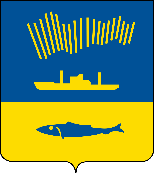 АДМИНИСТРАЦИЯ ГОРОДА МУРМАНСКАП О С Т А Н О В Л Е Н И Е 10.07.2020                                                                                                        № 1581В соответствии со статьей 78 Бюджетного кодекса Российской Федерации, постановлением Правительства Российской Федерации                   от 06.09.2016 № 887 «Об общих требованиях к нормативным правовым      актам, муниципальным правовым актам, регулирующим предоставление субсидий юридическим лицам (за исключением субсидий государственным (муниципальным) учреждениям), индивидуальным предпринимателям, а   также физическим лицам – производителям товаров, работ, услуг», Законом Мурманской области от 26.10.2007 № 901-01-ЗМО «О предоставлении льготного проезда на автомобильном транспорте и городском наземном электрическом транспорте общего пользования обучающимся на территории Мурманской области»  п о с т а н о в л я ю: 1. Внести в постановление администрации города Мурманска                         от 27.02.2018 № 481 «Об утверждении Порядка предоставления субсидии на возмещение недополученных доходов юридическим лицам (за исключением субсидий государственным (муниципальным) учреждениям), индивидуальным предпринимателям – транспортным организациям в связи с предоставлением права льготного проезда на городском электрическом и автомобильном транспорте общего пользования (кроме такси) городского сообщения в границах муниципального образования город Мурманск обучающимся очной формы обучения общеобразовательных организаций, профессиональных образовательных организаций, образовательных организаций высшего образования» (в ред. постановления от 04.06.2019 № 1912) следующие изменения:- пункт 2 изложить в новой редакции:«2. Комитету по развитию городского хозяйства администрации города Мурманска (Кольцов Э.С.) заключить соглашения с транспортными организациями, предоставляющими право льготного проезда обучающимся на городском электрическом и автомобильном транспорте общего пользования (кроме такси) городского сообщения в границах муниципального образования город Мурманск.».2. Внести в Порядок предоставления субсидии на возмещение недополученных доходов транспортным организациям в связи с предоставлением права льготного проезда на городском электрическом и автомобильном транспорте общего пользования (кроме такси) городского сообщения в границах муниципального образования город Мурманск обучающимся очной формы обучения общеобразовательных организаций, профессиональных образовательных организаций, образовательных организаций высшего образования, утвержденный постановлением администрации города Мурманска от 27.02.2018 № 481 (в ред. постановления от 04.06.2019 № 1912), изменения и изложить его в новой редакции согласно приложению к настоящему постановлению.3. Отделу информационно-технического обеспечения и защиты информации администрации города Мурманска (Кузьмин А.Н.) разместить настоящее постановление с приложением на официальном сайте администрации города Мурманска в сети Интернет.4. Редакции газеты «Вечерний Мурманск» (Хабаров В.А.) опубликовать настоящее постановление с приложением.5. Настоящее постановление вступает в силу со дня официального опубликования.6. Контроль за выполнением настоящего постановления возложить на первого заместителя главы администрации города Мурманска Лыженкова А.Г.Временно исполняющий полномочия главы администрациигорода Мурманска                                                                           А.Г. Лыженков